темы, в ходе которых высказываются пароли и т.п. носят экстремаль-крайние суждения с признаками но-политический характер,нетерпимости;Если вы подозреваете, что вашребенок попал под влияние экстремистскойорганизации, не паникуйте,но действуйте быстро ирешительно:1. Не осуждайте категорически увлечение подростка, идеологию группы - такая манера точно натолкнется на протест. Попытайтесьвыяснить причину экстремистского настроения, аккуратно обсудите,зачем ему это нужно.2. Начните «контрпропаганду». Основой «контрпропаганды» должен стать тезис, что человек сможет гораздо больше сделать дляпереустройства мира, если он будет учиться дальше и как можно лучше, став, таким образом, профессионалом и авторитетом в обществе,за которым пойдут и к которому прислушаются. Приводите больше примеров из истории и личной жизни о событиях, когда людиразных национальностей и рас вместе добивались определенныхцелей. Обязательным условиемтакого общениядолжны быть мягкость иненавязчивость.3. Ограничьте общениеподростка со знакомыми, оказывающими на него негативное влияние, попытайтесь изолироватьот лидера группы.Прокуратура Усть-Вымскогорайона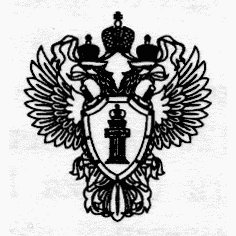 ПАМЯТКАЭкстремизм в молодежной средес. Айкино, 2020 годЭкстремистская деятельность (экстремизм) – это:  насильственное изменение основ конституционного строя и нарушение целостности Российской Федерации; публичное оправдание терроризма и иная террористическая деятельность; возбуждение социальной, расовой, национальной или религиозной розни; пропаганда исключительности, превосходства либо неполноценности человека по признаку его социальной, расовой, национальной, религиозной или языковой принадлежности или отношения к религии; нарушение прав, свобод и законных интересов человека и гражданина в зависимости от его социальной, расовой, национальной, религиозной или языковой принадлежности или отношения к религии; воспрепятствование осуществлению гражданами их избирательных прав и права на участие в референдуме или нарушение тайны голосования, соединенные с насилием либо угрозой его применения; воспрепятствование законной деятельности государственных органов, органов местного самоуправления, избирательных комиссий, общественных и религиозных объединений или иных организаций, соединенное с насилием либо угрозой его применения; совершение преступлений по мотивам, указанным в пункте "е" части первой статьи 63 Уголовного кодекса Российской Федерации; пропаганда и публичное демонстрирование нацистской атрибутики или символики либо атрибутики или символики, сходных с нацистской атрибутикой или символикой до степени смешения, либо публичное демонстрирование атрибутики или символики экстремистских организаций; публичные призывы к осуществлению указанных деяний либо массовое распространение заведомо экстремистских материалов, а равно их изготовление или хранение в целях массового распространения; публичное заведомо ложное обвинение лица, замещающего государственную должность Российской Федерации или государственную должность субъекта Российской Федерации, в совершении им в период исполнения своих должностных обязанностей деяний, указанных в настоящей статье и являющихся преступлением; организация и подготовка указанных деяний, а также подстрекательство к их осуществлению; финансирование указанных деяний либо иное содействие в их организации, подготовке и осуществлении, в том числе путем предоставления учебной, полиграфической и материально-технической базы, телефонной и иных видов связи или оказания информационных услуг (ст.  1 Федерального закона   от  25.07.2002  №114-ФЗ «О  противодействии экстремистской   деятельности»).РОДИТЕЛИ, помните, чтопопадание подростка под влияниеэкстремистской группы легче предупредить,чем впоследствии боротьсяс этой проблемой. Несколькопростых правил помогутсущественно снизить риск попаданиявашего ребенка под влияниепропаганды экстремистов:Разговаривайте с ребенком.  Вы должны знать с кем он общается, как проводит время и что его волнует. Обсуждайте политическую, социальную и экономическуюобстановку в мире, межэтнические отношения. Подростку трудно разобраться в хитросплетениях мирового социума и экстремистские группы зачастую пользуются этим, трактуя определенные события в пользу своей идеологии.Обеспечьте досуг ребенка.Спортивные секции, кружки по интересам, общественные организации, военно-патриотические клубы дадут возможность для самореализациии самовыражения подростка, значительно расширят круг общения.Контролируйте информацию, которую получает ребенок. Обращайте внимание какие передачисмотрит, какие книги читает, на каких сайтах бывает. СМИ является мощным орудием в пропаганде экстремистов.Основные признаки того, что молодой человек\девушканачинают подпадать под влияние экстремистской идеологии:■ его\ее манера поведения становитсязначительно более резкой игрубой, прогрессирует ненормативнаялибо жаргонная лексика;■ резко изменяется стиль одежды ивнешнего вида, соответствуя правиламопределенной субкультуры;■ на компьютере оказывается многосохраненных ссылок или файлов стекстами, роликами или изображениямиэкстремистко-политического или социально-экстремального содержания;■ в доме появляется непонятная инетипичная символика или атрибутика(как вариант - нацистская символика),предметы, могущие бытьиспользованы как оружие;■ он\она проводит много времени закомпьютером или самообразованиемпо вопросам, не относящимся кшкольному обучению, художественнойлитературе, фильмам, компьютернымиграм;■ повышенное увлечение вреднымипривычками;■ резкое увеличение числа разговоров на политические и социальные ■ псевдонимы в Интернете,